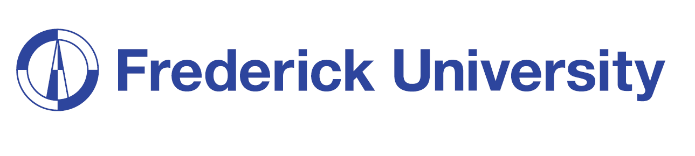 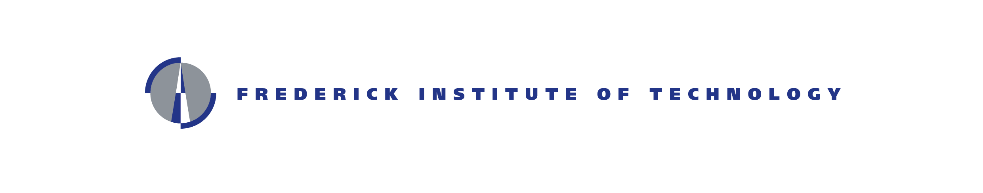 ΑΙΤΗΣΗ  - ΠΡΟΓΡΑΜΜΑ ΥΠΟΤΡΟΦΙΩΝ ΕΙΣ ΜΝΗΜΗ ΜΙΧΑΛΗ ΦΡΕΙΔΕΡΙΚΟΥ – ΑΚ. ΕΤΟΣ 2022-2023*Εξαρτώμενα τέκνα: κάτω των 18 / μαθητές/τριες / φοιτητές/τριες / στρατιώτες ** Σοβαρά προβλήματα υγείας: 75% ανικανότητα ή 60% αναπηρία Σημείωση: Δεν θα αξιολογούνται ελλιπείς αιτήσεις.ΥΠΟΤΡΟΦΙΑ ΓΙΑ ΤΗΝ ΟΠΟΙΑ ΥΠΟΒΑΛΛΩ ΑΙΤΗΣΗΣημειώστε (x)Πλήρης υποτροφία διδάκτρων για νεοεισερχόμενους/ες φοιτητές/φοιτήτριες του Πανεπιστημίου FrederickΠλήρης υποτροφία διδάκτρων για νεοεισερχόμενο/η φοιτητή/φοιτήτρια του Frederick Institute of Technology (FIT)ΣΤΟΙΧΕΙΑ ΕΝΔΙΑΦΕΡΟΜΕΝΟΥ ΣΤΟΙΧΕΙΑ ΕΝΔΙΑΦΕΡΟΜΕΝΟΥ ΣΤΟΙΧΕΙΑ ΕΝΔΙΑΦΕΡΟΜΕΝΟΥ ΣΤΟΙΧΕΙΑ ΕΝΔΙΑΦΕΡΟΜΕΝΟΥ ΣΤΟΙΧΕΙΑ ΕΝΔΙΑΦΕΡΟΜΕΝΟΥ ΣΤΟΙΧΕΙΑ ΕΝΔΙΑΦΕΡΟΜΕΝΟΥ ΣΤΟΙΧΕΙΑ ΕΝΔΙΑΦΕΡΟΜΕΝΟΥ ΣΤΟΙΧΕΙΑ ΕΝΔΙΑΦΕΡΟΜΕΝΟΥ ΣΤΟΙΧΕΙΑ ΕΝΔΙΑΦΕΡΟΜΕΝΟΥ ΣΤΟΙΧΕΙΑ ΕΝΔΙΑΦΕΡΟΜΕΝΟΥ ΣΤΟΙΧΕΙΑ ΕΝΔΙΑΦΕΡΟΜΕΝΟΥ ΣΤΟΙΧΕΙΑ ΕΝΔΙΑΦΕΡΟΜΕΝΟΥ ΣΤΟΙΧΕΙΑ ΕΝΔΙΑΦΕΡΟΜΕΝΟΥ ΣΤΟΙΧΕΙΑ ΕΝΔΙΑΦΕΡΟΜΕΝΟΥ ΣΤΟΙΧΕΙΑ ΕΝΔΙΑΦΕΡΟΜΕΝΟΥ ΣΤΟΙΧΕΙΑ ΕΝΔΙΑΦΕΡΟΜΕΝΟΥ ΣΤΟΙΧΕΙΑ ΕΝΔΙΑΦΕΡΟΜΕΝΟΥ ΣΤΟΙΧΕΙΑ ΕΝΔΙΑΦΕΡΟΜΕΝΟΥ ΣΤΟΙΧΕΙΑ ΕΝΔΙΑΦΕΡΟΜΕΝΟΥ ΣΤΟΙΧΕΙΑ ΕΝΔΙΑΦΕΡΟΜΕΝΟΥ ΣΤΟΙΧΕΙΑ ΕΝΔΙΑΦΕΡΟΜΕΝΟΥ ΣΤΟΙΧΕΙΑ ΕΝΔΙΑΦΕΡΟΜΕΝΟΥ ΣΤΟΙΧΕΙΑ ΕΝΔΙΑΦΕΡΟΜΕΝΟΥ ΣΤΟΙΧΕΙΑ ΕΝΔΙΑΦΕΡΟΜΕΝΟΥ ΣΤΟΙΧΕΙΑ ΕΝΔΙΑΦΕΡΟΜΕΝΟΥ ΣΤΟΙΧΕΙΑ ΕΝΔΙΑΦΕΡΟΜΕΝΟΥ ΣΤΟΙΧΕΙΑ ΕΝΔΙΑΦΕΡΟΜΕΝΟΥ ΣΤΟΙΧΕΙΑ ΕΝΔΙΑΦΕΡΟΜΕΝΟΥ ΣΤΟΙΧΕΙΑ ΕΝΔΙΑΦΕΡΟΜΕΝΟΥ ΣΤΟΙΧΕΙΑ ΕΝΔΙΑΦΕΡΟΜΕΝΟΥ ΣΤΟΙΧΕΙΑ ΕΝΔΙΑΦΕΡΟΜΕΝΟΥ ΣΤΟΙΧΕΙΑ ΕΝΔΙΑΦΕΡΟΜΕΝΟΥ ΣΤΟΙΧΕΙΑ ΕΝΔΙΑΦΕΡΟΜΕΝΟΥ Επίθετο Όνομα Αρ. Μητρώου Φοιτητή/τριας(αν ο/η υποψήφιος/α έχει ήδη εγγραφεί)Αρ. Μητρώου Φοιτητή/τριας(αν ο/η υποψήφιος/α έχει ήδη εγγραφεί)Αρ. Μητρώου Φοιτητή/τριας(αν ο/η υποψήφιος/α έχει ήδη εγγραφεί)Τηλέφωνο Τηλέφωνο Τηλέφωνο Τηλέφωνο Εmail Εmail Εmail Μόνιμη Διαμονή – Πόλη ή ΧωριόΜόνιμη Διαμονή – Πόλη ή ΧωριόΜόνιμη Διαμονή – Πόλη ή ΧωριόΜόνιμη Διαμονή – Πόλη ή ΧωριόΜόνιμη Διαμονή – Πόλη ή ΧωριόΜόνιμη Διαμονή – Πόλη ή ΧωριόΜόνιμη Διαμονή – Πόλη ή ΧωριόΜόνιμη Διαμονή – Πόλη ή ΧωριόΜόνιμη Διαμονή – Πόλη ή ΧωριόΠροσωρινή Διεύθυνση (εάν ο/η υποψήφιος/α ενοικιάζει) Προσωρινή Διεύθυνση (εάν ο/η υποψήφιος/α ενοικιάζει) Προσωρινή Διεύθυνση (εάν ο/η υποψήφιος/α ενοικιάζει) Προσωρινή Διεύθυνση (εάν ο/η υποψήφιος/α ενοικιάζει) Προσωρινή Διεύθυνση (εάν ο/η υποψήφιος/α ενοικιάζει) Προσωρινή Διεύθυνση (εάν ο/η υποψήφιος/α ενοικιάζει) Προσωρινή Διεύθυνση (εάν ο/η υποψήφιος/α ενοικιάζει) Προσωρινή Διεύθυνση (εάν ο/η υποψήφιος/α ενοικιάζει) Προσωρινή Διεύθυνση (εάν ο/η υποψήφιος/α ενοικιάζει) Πρόγραμμα Σπουδών (για το οποίο ενδιαφέρεται ο/η υποψήφιος/α)Πρόγραμμα Σπουδών (για το οποίο ενδιαφέρεται ο/η υποψήφιος/α)Πρόγραμμα Σπουδών (για το οποίο ενδιαφέρεται ο/η υποψήφιος/α)Πρόγραμμα Σπουδών (για το οποίο ενδιαφέρεται ο/η υποψήφιος/α)Πρόγραμμα Σπουδών (για το οποίο ενδιαφέρεται ο/η υποψήφιος/α)Πρόγραμμα Σπουδών (για το οποίο ενδιαφέρεται ο/η υποψήφιος/α)Πρόγραμμα Σπουδών (για το οποίο ενδιαφέρεται ο/η υποψήφιος/α)Πρόγραμμα Σπουδών (για το οποίο ενδιαφέρεται ο/η υποψήφιος/α)Πρόγραμμα Σπουδών (για το οποίο ενδιαφέρεται ο/η υποψήφιος/α)3. Εισοδηματική Κατάσταση της Οικογένειας του/της Ενδιαφερόμενου/ης3. Εισοδηματική Κατάσταση της Οικογένειας του/της Ενδιαφερόμενου/ης3. Εισοδηματική Κατάσταση της Οικογένειας του/της Ενδιαφερόμενου/ηςΕπάγγελμα Ετήσιο ΕισόδημαΕνδιαφερόμενος/ηΠατέραςΜητέρα Άλλα Εισοδήματα *  Λεπτομέρειες ………………………………………………………………………………………………………………………………………………………………………………………………………………………………………………………………………ΣΥΝΟΛΙΚΟ ΕΙΣΟΔΗΜΑ ΣΥΝΟΛΙΚΟ ΕΙΣΟΔΗΜΑ €4. Άλλες ΠληροφορίεςΣημειώστε (x) ή συμπληρώστε με σύντομη περιγραφή όπου χρειάζεται Ηλικίες άλλων εξαρτώμενων* τέκνων της οικογένειας Ορφανός/ήΕγκλωβισμένη Οικογένεια Τέκνο Αγνοούμενου ή Πεσόντος Σοβαρά** προβλήματα υγείας5. Ακαδημαϊκή Επίδοση 5. Ακαδημαϊκή Επίδοση Βαθμολογία – Απολυτηρίου Λυκείου  6. Δικαιολογητικά που υποβλήθηκαν / Documents Submitted6. Δικαιολογητικά που υποβλήθηκαν / Documents Submitted6. Δικαιολογητικά που υποβλήθηκαν / Documents Submitted6. Δικαιολογητικά που υποβλήθηκαν / Documents SubmittedΣημειώστε (x) Σημειώστε (x) Απολυτήριο Λυκείου  (Υποχρεωτικό)Φορολογική Βεβαίωση προηγούμενου έτους και για τους δύο γονείς, είτε εργάζονται είτε όχι (Υποχρεωτικό)Πιστοποιητικό ετήσιων ασφαλιστέων αποδοχών προηγούμενου έτους και για τους δύο γονείς, είτε εργάζονται είτε όχι (Υποχρεωτικό)Βεβαίωση λήψης επιδόματος ορφάνιας Βεβαίωση λήψης σύνταξης ανικανότηταςΒεβαίωση λήψης σύνταξης αναπηρίας Βεβαίωση λήψης σύνταξης γήρατος Βεβαίωση λήψης σύνταξης χηρείας Βεβαίωση λήψης ανεργιακού επιδόματος Βεβαίωση λήψης ΕΕΕ Βεβαιώσεις για εξαρτώμενα τέκναΆλλο:7. Υπεύθυνη Δήλωση Δηλώνω υπεύθυνα ότι οι πληροφορίες και τα στοιχεία που αναφέρονται σε αυτή την αίτηση είναι αληθή και ακριβή και δεν έχω παραλείψει οτιδήποτε σχετικό με την αίτηση. Με την παρούσα δήλωση εξουσιοδοτώ το Πανεπιστήμιο Frederick για την επεξεργασία των προσωπικών δεδομένων που έχω παράσχει σύμφωνα με τις πρόνοιες της ευρωπαϊκής νομοθεσίας περί δεδομένων προσωπικού χαρακτήρα (Γενικός Κανονισμός Προστασίας Προσωπικών Δεδομένων - Κανονισμός (ΕΕ) 2016/679. Αντιλαμβάνομαι ότι το Πανεπιστήμιο θα επεξεργάζεται τα προσωπικά μου δεδομένα με εμπιστευτικότητα και δεν θα τα αποκαλύψει σε τρίτους, χωρίς προηγούμενη συγκατάθεσή μου, σύμφωνα με την Πολιτική Προστασίας Προσωπικών Δεδομένων και Απόρρητου του Πανεπιστημίου (http://www.frederick.ac.cy/privacy-policy).Υπογραφή Ενδιαφερόμενου/ηςΗμερομηνία